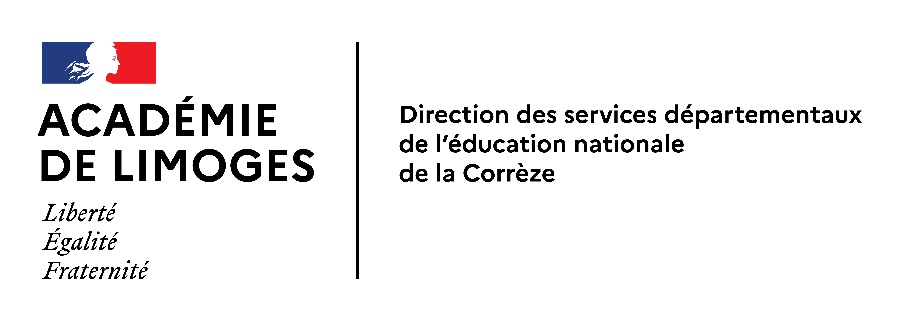 I - Evaluations psychométriquesPage 1 sur 2Page 2 sur 2NOM :Prénom(s) :Feuillet rédigé par :Etablissement scolaire fréquenté :Feuillet rédigé par :Cours suivi :Feuillet rédigé par :Demeurant chez :Adresse :Tél :Qualité :Demeurant chez :Adresse :Tél :Date :Nature des examensDateNiveau intellectuelII- Comportement au cours des examensIII – Compte-rendu des épreuvesIV – Conclusions du psychologue